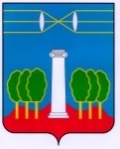 СОВЕТ ДЕПУТАТОВГОРОДСКОГО ОКРУГА КРАСНОГОРСКМОСКОВСКОЙ ОБЛАСТИР Е Ш Е Н И Еот 25.01.2024 №96/6 О награждении Почетной грамотой учителя истории МБОУ СОШ №1 Чернецкого Д.В.За плодотворную педагогическую деятельность, высокие результаты в обучении учащихся, весомый вклад в развитие образовательной системы и в связи с празднованием Дня защитника Отечества, Совет депутатов РЕШИЛ:Наградить Почетной грамотой Совета депутатов городского округа Красногорск учителя истории муниципального бюджетного общеобразовательного учреждения средней общеобразовательной школы №1 Чернецкого Дмитрия Владимировича.ПредседательСовета депутатов                                       			               С.В. ТрифоновРазослать: в дело, МБОУ СОШ №1